The Auburn Shootout 2018June 8-10 @ Auburn High School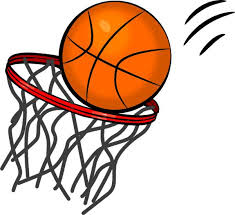 Who:  Girls Basketball Varsity and JV teams looking for a competitive tournament, with 4 full sized courts at one site.What: Auburn Shootout 2018Where: Auburn Senior High School, 711 E. Main Street Auburn, WA 98002 (Bob Jones Gym is off 4th Street NE, North of the Main Campus across the street from the stadium)When: June 8-10, 2018 (4 pm start June 8th, 9 am starts on the 9th and 10th)Cost: $250 for 1 team, $475 for 2 teams, $650 for three teams.  Make checks payable to Auburn High School Girls Basketball. Please bring completed roster to the first game.  Games: 4 game guarantee, 16 Varsity and 16 JV teams.  Teams will be placed in pools of 4 with the 4 game being crossovers between teams from different pools.  Semifinals will feature pool champions and the finals will be a 5th game for teams who qualify.Contact: Jon Price	 Head Coach	 Auburn High School	JPrice@auburn.wednet.edu		(253) 740-3654Team Name _________________________________________________Head Coach _________________________________________________Head Coaches Contact _________________________________________Team Roster (Printed Name and Signature)________________________________________________________________________________________________________________________________________________________________________________________________________________________________________________________________________________________________________________________________________________________________________________________________________________________________________________________________________________________________________________________________________________________________________________________________________________________________________________________________________________________________The following roster acknowledges that playing sports comes with inherent risks.  Players playing in the 2018 Auburn Shootout waive all injury and property liability from the Auburn School District #408 and Auburn Girls Basketball while participating in the 2018 Auburn Shootout.